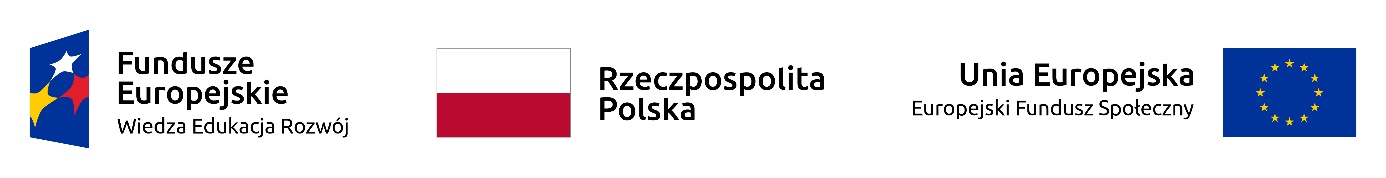 Projekt: „Nowa jakość – zintegrowany program rozwoju Politechniki Rzeszowskiej” współfinansowany przez Unię Europejską ze środków Europejskiego Funduszu Społecznego w ramach Programu Operacyjnego Wiedza Edukacja RozwójPOWR.03.05.00-00-Z209/17-Załącznik nr 3 do zapytania ofertowego Znak sprawy: NA/S/121/2019WYKAZ OSÓB  DOTYCZY TRENERÓWwarunek udziału w postępowaniuWykaz osób, które będą uczestniczyć w wykonywaniu zamówienia, w szczególności odpowiedzialnych za świadczenie usług, wraz z informacjami na temat ich kwalifikacji zawodowych, doświadczenia i wykształcenia niezbędnych dla wykonania zamówienia, a także zakresu wykonywanych przez nie czynności, oraz informacją o podstawie do dysponowania tymi osobami.Składając ofertę w postępowaniu o udzielenie zamówienia publicznego prowadzonym w trybie procedury ogłoszenia zaproszenia do złożenia ofert, w oparciu o art. 138o ust. 2 – 4 ustawy z dnia 29 stycznia 2004 r. – Prawo zamówień publicznych (t. j. Dz.U. 2018 poz. 1986 ze zm.).  na: Przeprowadzenie szkoleń z zakresu  M_o_R®  zarządzania ryzykiem i ITIL.OŚWIADCZAM(Y), że w wykonaniu niniejszego zamówienia będą uczestniczyć następujące osoby:WYKAZ OSÓB  DOTYCZY TRENERA/ÓW  PROWADZĄCYCH ZAJĘCIA warunek udziału w postępowaniuUWAGA:  W przypadku gdy wykonawca polega na osobach zdolnych do wykonania zamówienia innych podmiotów, zobowiązany jest udowodnić zamawiającemu, że będzie nimi dysponował, tj. musi przedstawić pisemne zobowiązanie tych podmiotów do oddania mu do dyspozycji tych osób  na okres korzystania z nich przy wykonywaniu przedmiotu niniejszego zamówienia. dnia ………………. 	                                      .………………………………………………………..podpis osoby uprawnionej do składania oświadczeń woli w imieniu WykonawcyImię i NazwiskoTreneraPosiada aktualną akredytację  M_o_R ® Tak/NiePosiada aktualną akredytację  ITILTak/NieLiczba przeprowadzonych akredytowanych szkoleń z tematyki M_o_R ®w okresie ostatnich 2 latLiczba przeprowadzonych akredytowanych szkoleń z tematyki  ITILw okresie ostatnich 2 latNazwa i adresZamawiającego dla którego zostało przeprowadzone szkoleniData wykonania(data rozpoczęcia-data zakończenia)Informacja o podstawie do dysponowania tymi osobami*